Goalball UK Region A Intermediate League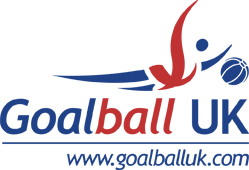 Scarborough Intermediate Tournament Saturday - 24th Sept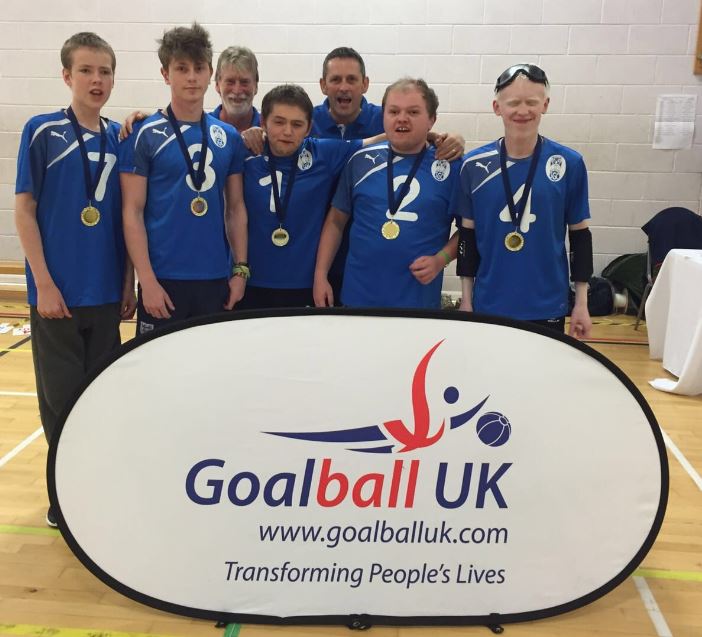 TimeTeam AVSTeam BGame 1  Scarborough Panthers15-5West YorkshireGame 2North East4-9South YorkshireGame 3 Lancashire Lions5-7Nottinghamshire SheriffsGame 4 West Yorkshire6-3North EastGame 5Scarborough Panthers7-2Nottinghamshire SheriffsGame 6South Yorkshire2-2Lancashire LionsGame 7 North East1-7Scarborough PanthersGame 8Nottinghamshire Sheriffs8-2South YorkshireGame 9West Yorkshire4-8Lancashire LionsGame 10Scarborough Panthers8-1South YorkshireGame 11Nottinghamshire Sheriffs9-4West YorkshireGame 12North East2-6Lancashire LionsGame 13South Yorkshire9-5West YorkshireGame 14Lancashire Lions5-8Scarborough PanthersGame 15Nottinghamshire Sheriffs13-3North EastPositionTeamPoints1stScarborough Panthers102ndNottinghamshire Sheriffs 83rdLancashire Lions64thSouth Yorkshire45thWest Yorkshire26thNorth East1